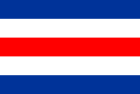 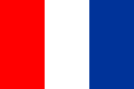 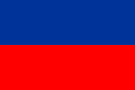 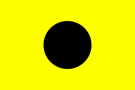 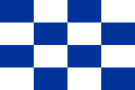 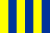 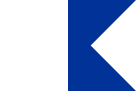 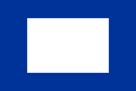 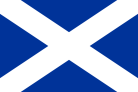 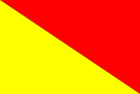 BRF CompagnietKallelse till Föreningsstämma 2020Datum: 2020-05-27Tid: 18:00Plats: River -Restaurant on the Pier, Dockepiren EriksbergMed anledning av den pågående smittspridningen av coronaviruset kommer ett antal säkerhetsåtgärder att vidtas i samband med föreningsstämman. Förhoppningen är att mötet blir kort och effektivt med begränsad interaktion, bland annat genom följande åtgärder:Det kommer inte att hållas några längre anföranden på stämman.Frågorna på stämman bör koncentreras till beslutspunkterna på dagordningen.För att minska antalet personer ber vi medlemmar att endast närvara med en representant från varje hushåll.Styrelsen har beslutat om möjligheten att poströsta. Formulär för poströstning bifogas kallelsen. Poströsten ska vara föreningen tillhanda, genom att läggas i föreningens brevlåda, senast den 24 maj kl. 18.00.Om vädret tillåter kommer mötet att hållas utomhus i nära anslutning till angiven stämmolokal.Den som känner minsta symptom uppmanas att inte delta fysiskt vid stämman utan att delta via ombud, enligt instruktioner nedan.Medlem som inte är personligen närvarande vid föreningsstämman får utöva sin rösträtt genom ombud med skriftlig, av medlem undertecknad och daterad fullmakt. Fullmaktsformulär finns tillgängligt på föreningens hemsida.Föreningens hemsida uppdateras löpande om ändrade förutsättningar så föranleder.För att beräkna förtäring måste ni anmäla er ankomst till styrelsen@brfcompagniet.se senast 17 maj 2020.Förslag till dagordning1. Öppnande  2. Val av stämmoordförande  3. Godkännande av dagordningen  4. Anmälan av stämmoordförandens val av protokollförare  5. Val av två (2) justerare tillika rösträknare  6. Fråga om stämman blivit stadgeenligt utlyst  7. Fastställande av röstlängd  8. Föredragning av styrelsens årsredovisning  9. Föredragning av revisorns berättelse  10. Beslut om fastställande av resultat- och balansräkning  11. Beslut om resultatdisposition  12. Beslut om ansvarsfrihet för styrelsen 13. Beslut om arvoden åt styrelsen och revisorer för nästkommande verksamhetsår  14. Val av styrelseledamöter och suppleanter  15. Val av revisorer och revisorssuppleant  16. Val av valberedning  17. Av styrelsen till stämman hänskjutna frågor samt av föreningsmedlem anmält ärende  Proposition: Entrétak över uppgång 24-26 Proposition: Förslag att ta bort lekplatsen Motion 2020: Förslag att ta bort grinden Motion 2020: Förslag att förbättra grindens utseende Motion 2019: Uppförande av stenväggar i entréerna Motion 2019: Uppförande av spa med bastu och relaxavdelning Motion 2020: (Om motionen om spa röstas ner) uppförande av toalett, handfat och dusch Motion 2020: Förslag att förbättra fasaden Motion 2020: Förslag att anlägga kullersten och grusMotion 2020: Förslag att amortera Motion 2020: Inköp av Pingisbord18. Avslutande  Varmt välkomna!Förslag 2020i enlighet med årsmötets paragrafer 2) Val av stämmoordförandeStyrelsens förslag:Boris Pejic5) Val av två (2) justerare tillika rösträknareStyrelsens förslag:Thim Fritzson och Johan Kindmark Alemyr13) Beslut om arvoden åt styrelsen och revisorer för nästkommande verksamhetsårValberedningens förslagDå styrelsens arvode följer årliga basbelopp så föreslår valberedningen ingen höjning, dock att ersättningen för styrelsen för 2020 uppdateras enligt det nya basbeloppet, 
47 300 kronor * 4 basbelopp = 189 200 kronor att fördelas inom styrelsen.Valberedningen föreslår att det extra basbelopp som infördes 2019 för att även kunna ge suppleanter ersättning behålls. Detta extra belopp kan läggas direkt på suppleanter eller om styrelsen så vill, att samtliga (5) basbelopp delas på ledamöter och suppleanter. 
Det extra basbeloppet skall ej enbart kunna gå till ett ökat styrelsearvode.Valberedningen föreslår att all ersättning baseras på närvaro vid styrelsemöten, uppdrag och projektarbeten. Ordförande som innehar ett ansvar för hela föreningen samt leder och fördelar arbete och ekonomiansvarig anses dock redan uppfylla dessa krav.Styrelsens förslagUtöver styrelsens arvode föreslår styrelsen att ledamöter och suppleanter berättigas ersättning vid förlorad arbetsförtjänst med 200 kr per timma (dvs styrelsearbete som innebär att ledamot måste ta ledigt från sitt ordinarie arbete).Slutligen föreslår styrelsen att revisorn arvoderas enligt godkänd faktura.14) Val av styrelseledamöter och suppleanter  Valberedningen informerarValberedningen bestod av Kjell Eliasson och Kristina LundbergValberedningen har haft 4 möten samt ett antal intervjuer av tilltänkta ledamöter och suppleanter. /Kjell Eliasson – 2020-04-23Valberedningens förslagAntalet ledamöterStyrelsen väljs av föreningsstämman. Ledamot och suppleant kan utses för en tid av ett (1) eller två (2) år.Note: Enligt BRF Compagniets stadgar skall styrelsen bestå av minst tre (3) och högst fem (5) ledamöter med högst fyra (4) suppleanter.I dagsläget är styrelsens sammansättning 5 ordinarie och 2 suppleanter.Valberedningen föreslår att stämman väljer in båda kandidaterna på suppleantplats vilket innebär att styrelsen fortsätter att bestå av 5 ordinarie ledamöter och 2 suppleanter.Ordinarie ledamöter på 2 år(Susanne Pietilä, Simon Grönvall och Sverker Hansson har ett (1) år kvar som ledamöter.)Jessica Jarlsdotter Nilisse (Omval)Thim Fritzon (Omval)Suppleanter på 1 årAvgår: Johan Kindmark-Alemyr (Suppleant) & Monique Vos (Suppleant)Susanne Skagvard (Nyval)
Inge Benson (Nyval)_Presentation valberedningens förslag Inge Bensson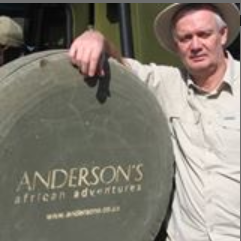 Jag/vi flyttade in på Monsungatan 28 (lägenhet 2202) i slutet av december 2019.Jag arbetade som projekledare, med bl.a. arbetsplastförändringar och lokalförsörning. Har långvarig erfarenhet av projektarbete och har även byggteknik och juridisk kunskap. Är Civilekonom i grunden. Har även en Fastighetsmäklarexamen.Går i pension i juli 2020, men är delägare i bolaget jag arbetar, och fortsätter så.Har fram till förra hösten bott och arbetat med projekt i både Stockholm och Göteborg. Senaste på Regeringskansliet i Stockholm och på Göteborgs universitetet.Jag har arbetat mest i Stockholm, men att vi har bott på båda ställena har berott på att min fru arbetar på Göteborgs universitet sen 6 år tillbaka.Har tidigare varit med i styrelsen för Brf. Signalisten nr.3 i Stockholm i 12 år, varav de senare 11 som ordförande. Avgick i höstas i.o.m. att jag flyttade till Göteborg för gott. Ännu tidigare var jag internrevisor i ca. 10 år i Brf. Tomten i Stockholm.Susanne Skagvard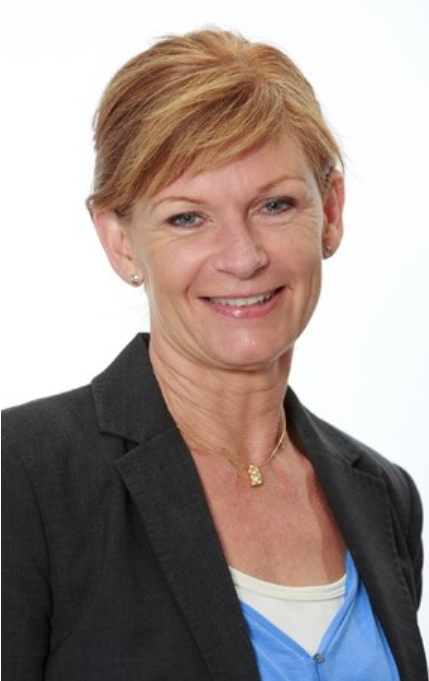 Jag är en person som tycker det är roligt, intressant och utvecklande att engagera mig där jag kan hjälpa och göra nytta. Jag är 57 år, har två vuxna barn och har bott i vår förening i 1,5 år. Jag arbetar sedan 30 år på Länsförsäkringar där jag idag är säljare och kundansvarig för företagskunder inom sakförsäkringar (t ex egendom och byggnader). Har även ett uppdrag som ledamot i Länsförsäkringars bolagsstyrelse som personalrepresentant och har tidigare haft olika uppdrag inom styrelser och idrottsföreningar. Var bl.a. ordförande för Västergötlands golfförbund några år, vilket var väldigt kul och utvecklande. På fritiden gillar jag att spela golf, träna dyka och umgås med familj och vänner. Åker gärna ”hem” till Mariestad på helger och ledigheter och njuter av småstadslugnet. Där bodde jag i många år med min familj tills barnen flyttade.  15) Val av revisorer och revisorssuppleantStyrelsens förslag:Omval av KPMG som revisionsbolag, vilken har att utse revisorer och ev. revisorssuppleant.16) Val av valberedningValberedningens förslag:Kjell Eliasson är ej tillgänglig för nästa period.Omval av Kristina Lundberg i valberedningen som sammankallande samt nyval av Johan Kindmark Alemyr17) Av styrelsen till stämman hänskjutna frågor samt av föreningsmedlem anmältPropositioner och MotionerProposition: Entrétak över uppgång 24-26 Proposition: Förslag att ta bort lekplatsen Motion 2020: Förslag att ta bort grinden Motion 2020: Förslag att förbättra grindens utseende Motion 2019: Uppförande av stenväggar i entréerna Motion 2019: Uppförande av spa med bastu och relaxavdelning Motion 2020: (Om motionen om spa röstas ner) uppförande av toalett, handfat och dusch Motion 2020: Förslag att förbättra fasaden Motion 2020: Förslag att anlägga kullersten och grus Motion 2020: Förslag att amortera Motion 2020: Inköp av PingisbordProposition: Entrétak över uppgång 24-26Medlem har inkommit med önskemål om ett entrétak över uppgång 24-26. Styrelsen har undersökt möjligheterna till detta. Kostnadsuppskattning ca 40,000 -60,000 kr exkl moms. Styrelsens förslag till beslut Uppgång 24-26 är den enda i huset som är oskyddad.  Styrelsen föreslår att ett entrétak monteras över uppgången för att skydda mot regn.Proposition: Lekplatsen Lekplatsen på gården står relativt oanvänd.  Det kostar att besiktiga den varje år och det är ett ansvar att ha den.  Det finns gott om fina lekplatser i närområdet, varför den upplevs som överflödig.  Styrelsens förslag till beslut Ta bort lekplatsen på gården samt ge styrelsen i uppdrag att se över nya alternativ (t.ex. genom att ta in en landskapsarkitekt) och att presentera en idé för nytt utseende på gården för föreningsstämman 2021. Motion 2020: Förslag att ta bort grindenMotion: Borttagning av grind/ar vid ingångar till gården hos BRF Compagniet. På årsstämman 2019 röstades det fram ett beslut om att installera grindar för att hindra passage över gården på BRF Compagniet. Detta för att, enligt, motionären, hindra att obehöriga sätter sig på vår gård och skräpar ner. Motionen gick igenom med röstetal 15-11. Vi är 120 lägenheter, så det var många som inte tog chansen att rösta och därför vill jag diskutera denna motion gällande demontering. Jag anser att i ett samhälle där vi skall sträva efter öppenhet och därmed lösa problem genom andra metoder, inte att ”bygga in” oss i en ”gated community”.  Jag anser också att den förfular hela huset och ger lite ”fängelse” känsla. En liten grind längst upp i trappan på var sida, för att hindra barn och barnbarn som leker på vår lekplats att ramla ner för trapporna eller springa ut i gatan, tycker i alla fall jag skulle vara helt OK. Jag säger därmed inte att det inte finns några problem i området, jag tycker bara att sätta upp grindar och låsa in oss är helt fel sätt att lösa dom.  Jag föreslår därför stämman följande: Demontera grinden och öppna upp vår förening igen, precis som jag hoppas övriga föreningar i området kommer att fortsätta vara så jag ibland kan passera över deras gårdar.  Om stämman tycker att mindre grindar längst upp i trapporna är nödvändiga för barnen, kan stämman ta upp det som ett förslag från denna motion. Möjliga återanvändningsområden för grinden: återanvänd grinden och ”tag” läsaren istället vid tex sopnedkastet, där vi har haft problem med att påsar och annat ställs på marken inne i sopområdet. Om alla måste visa sin tagg där så slipper vi säkert många sop problem. Med Vänliga hälsningar Kjell Eliasson – 34-1401 Styrelsens svar: Stämman 2019 beslutade att montera grindar för att öka känslan av trygghet i huset. Efter en lyckad montering av första grinden har styrelsen undersökt förutsättningarna att montera ytterligare en grind. Bland annat har en brandingenjör gjort undersökning ur brandsynpunkt med positivt utfall. Att besluta om borttagning av grindar innebär dels att känslan av otrygghet kan komma att öka samt att nedlagda kostnader och resurser går till spillo. Styrelsen yrkar avslag till motionenMotion 2020: Förslag att förbättra grindens utseendeDen nya grinden behöver ett snyggare yttre För det fall stämman beslutar att behålla den nya gallergrind nere vid entrétrapporna mot gården önskar jag att stämman tar beslut på att snygga till den nya grinden.Jag avslutar motionen med mitt önskemål, jag önskar stämman tar beslut på att styrelsen arbetar fram ett förslag att snygga till vår grind som täcker ingången från dockan upp till vår gård med storleksordningen 20.000 sek till förfogande. Motionen är villkorad av att stämman beslutar att behålla den nya gallergrinden.Conny E Anderberg Läg 34-1301 Styrelsens svar: Styrelsen föreslår att vi begär in förslag från medlemmar på hur vi kan göra grinden snyggare och presenterar resultatet vid föreningsstämman 2021.Styrelsen yrkar bifall till motionenMotion 2019: Uppförande av stenväggar i entréernaDen vita väggen med loggan upplevs tråkig.  Gör istället till en svart stenvägg med logotyp Compagniet som är belyst, tex. I guld el silver.  Då uppgångarna är olika, kan man göra individuella lösningar.  Det vore även trevligt med en grön växt framför.  Kostnadsuppskattning ca 100,000 kr ex moms  Förslag till beslut Att bevilja att klä en vägg per uppgång med svart stenvägg, och belyst logga enl ovan.  /Martin Nilisse och Jessica Jarlsdotter Nilisse, Monsungatan 28-1901. Styrelsen 2019s ställningstagande: Styrelsen rekommenderade stämman att ge den nya styrelsen i uppdrag att undersöka intresset bland medlemmarna i föreningen, för att få ett intresse-underlag och därefter ev. kalla till en extra stämma för beslut.Styrelsen 2020 har undersökt intresset hos medlemmarna i föreningen:32 medlemmar är för förslaget30 medlemmar är mot förslagetStyrelsen 2020s svar: Styrelsen ställer sig neutral och överlämnar frågan till stämman.Motion 2019: Uppförande av spa med bastu och relaxavdelningFörslag att i ett oanvänt förråd på Monsungatan 32, anlägga ett spa med bastu, dusch, toalett och sällskapsutrymme.Tanken är att medlemmarna kan boka tider via de digitala Wallpads eller via internet, förslagsvis 2-3 timmar per tillfälle. Bokningstjänsten finns redan i befintligt system.  I ena delen av lokalen lämpar sig bastu, samt toalett och dusch med kakel och klinker. Vid den tänkta toaletten finns idag redan indraget vatten och avlopp.  I den andra delen av lokalen lämpar sig ett sällskapsrum; ”lounge”; relaxhörna med lämpliga möbler för avkoppling efter bastu; med vänner eller grannar. Man kan sätta in en kaffebryggare och ett kylskåp t.ex.  I tillägg till att lokalen skulle fungera som en bastu och relaxavdelning för medlemmarna, har föreningen möjlighet att tillhandahålla toalettmöjlighet till de entreprenörer som vi anlitar. I dagsläget har vi inte haft möjlighet att förse entreprenörerna med detta. Detta skulle öka trivsamheten hos medlemmarna och höja värdet på föreningens lägenheter.Beräknad kostnad ca 400 000 kr ex. moms.  Tillkommer taggläsare från Monitor 20 000 kr ex. moms.Tillkommer städning med ca 10 000 kr ex moms per år.  Förslag till beslut Att uppföra spa med bastu och relaxavdelning i oanvänt förråd på Monsungatan 32. /Jessica Jarlsdotter Nilisse & Martin Nilisse, Monsungatan 28-1901 Stämman 2019 beslutade att ge den nya styrelsen i uppdrag att undersöka intresset bland medlemmarna i föreningen, för att få ett intresseunderlag och därefter ev. kalla till en extra stämma för beslut. Styrelsen 2020 har undersökt intresset hos medlemmarna i föreningen: 33 medlemmar är för förslaget30 medlemmar är mot förslagetStyrelsen 2020s svar: Styrelsen ställer sig neutral och överlämnar frågan till stämman. 2020 års uppskattade priser är desamma som för 2019.Motion 2020: Uppförande av toalett, handfat och dusch (I det fall motionen 2019 om spa röstas ner)I det fall årsmötet röstar nej till föregående års motion 2019 om Spa med bastu och relaxavdelning, önskar vi föreslå följande.  I utrymmet i samma lokal, där det idag är en städskrubb, lämpar det sig bra att angöra dusch, toalett och handfat.  När vi får hit hantverkare till huset som ska utföra tjänster och arbeten för oss, är vi skyldiga att tillhandahålla toalett. Det har vi inte idag.  I händelse av att en medlem t.ex. får en stor vattenskada eller liknande och måste riva ut sitt badrum, kan det vara skönt att ha tillgång till toalett och dusch i huset.  Det är inte alla medlemmar som kan duscha på jobbet. Äldre medlemmar kan ha svårt att ta sig till badhus tex.  Kostnad: Cirka 100,000 kr med klinker på golvet och 10 cm sockel upp på vägg (man måste tätskikta) och en duschkabin.  Förslag till beslut Att uppföra toalett med dusch och handfat i Servicerummet på Monsungatan 32. Denna motion är villkorad av att stämman röstar nej till motion om uppförande av spa med bastu och relaxavdelning./Jessica Jarlsdotter Nilisse & Martin Nilisse, Monsungatan 28-1901 Styrelsens svar: Styrelsen föreslår stämman att besluta:att inreda rum med toalett och handfat, inte duschkabin p.g.a. saknat större behov.Styrelsen yrkar bifall avseende toalett och handfatStyrelsen yrkar avslag avseende duschMotion 2020: Förslag att förbättra fasadenSnygga till vår fasad. Jag önskar stämman tar beslut på att snygga till vår fasad, främst på följande ställen: Den gula skylten ovanför butiken, kan den tas ner och ersättas med något finare? Den fallfärdiga träbehållaren utanför kiosken behöver rivas eller ersättas? Det solblekta fönstret med godis behöver täckas eller ersättas med något finare. Jag avslutar motionen med mitt önskemål, jag önskar stämman tar beslut på att styrelsen arbetar fram ett förslag att snygga till vår fasad runt butiken med storleksordningen 30.000 sek till förfogande. Räcker inte den summan är jag beredd att tillåta 50.000sek till förfogande. Conny E Anderberg Läg 34-1301 Styrelsens svar: Styrelsen föreslår avslag på motionen för att den inte faller inom stämmans beslutsmandat. Det är ägaren av företaget som bestämmer vilken logo verksamheten ska ha. Han förhåller sig inom reglerna i skrivet avtal och Västra Eriksbergs Skyltning rådgivande föreskrifter. Det gäller även skyltningen i fönstret. Vad gäller det trasiga skyddet för kioskens varmluftspump/AC-aggregat har styrelsen redan talat med ägaren av kiosken att laga det, vilket nu är gjort.Styrelsen yrkar avslag till motionenMotion 2020: Förslag att anlägga kullersten och grusAnlägg kullersten och grus utanför lägenhet vid 32:ans entré.  Utanför entré 32 finns en lägenhet som vetter mot parkeringen/utfarten från garaget.  Där är det många som ställer sig och röker, skräpar ner och parkerar sina bilar.  Det skulle öka trivsamheten för de boende i den lägenhet att slippa ovan problem, varför jag föreslår att föreningen anlägger kullersten och grus utanför lägenheten på så sätt att det inte går att parkera där etc.   Kostnad; ca. 25.000kr exkl. moms för att lägga mark duk, kullersten och grus./Monique Vos, Monsungatan 32- 1204 Styrelsens svar: Styrelsen yrkar bifall till motionenMotion 2020: Förslag att amorteraAmortering. Jag önskar att stämman tar beslut på att ge styrelsen i uppdrag att börja amortera på föreningens banklån. Av föreningens årsredovisning framgår att föreningen har en mycket god likviditet samtidigt som föreningen har stora banklån. Varje år visar föreningen ett positivt kassaflöde i och med att räntorna för närvarande är låga. Vi föreslår att stämman ger styrelsen i uppdrag att tillsammans med banken eller SBC ta fram ett förslag på lämplig nivå på årlig amortering utifrån det årliga kassaöverskottet och föreningens ekonomiska plan och att starta amortera på föreningens banklån. Åsa Anderberg och Conny E Anderberg Läg 34-1301 Styrelsens svar: Föreningen har en amorteringsplan som idag är drygt 425,000 kr/ år. Vi skulle höja risken med en ökad amortering genom att binda upp våra likvida medel som idag kan nyttjas till oförutsedda kostnader. Styrelsen är föreningens verkställande organ och har till uppgift att bland annat sörja för föreningens ekonomi. Att genomföra extra-amortering utöver vad amorteringsplanen anger är ett av flera alternativ som styrelsen överväger vid överlikviditet. Styrelsen måste dock tillåtas ha handlingsutrymmet och förtroendet att välja det alternativ som är bäst vid varje givet tillfälle.Styrelsen yrkar avslag till motionenMotion 2020: Inköp av PingisbordEtt pingisbord på boende Pingis är en sport för alla åldrar som är rolig att spela med familjer eller grannar. För att ha det roligt och lära känna varandra bättre, anser jag att ett pingisbord någonstans skulle vara en bra idé. Följande är förslag på olika storlekar för pingisbordet beroende på tillgänglig area: ”För turneringsspel rekommenderas att du har ett rum enligt följande mått: 12 m (längd) och 7 m (bredd). För hemmabruk rekommenderas att du placerar bordtennisbordet i ett rum med följande mått: 7 m (längd) och 4 m (bredd).”[1]Matchstorlek bordet är 274 x 152,5 cm, vilket kostar ca 3000kr -7000 kr[2,3]. Alla medlemmar och hyresgäster som är sugna på att spela pingis kan boka tid via Wallpad på entrévåningen. Racket och bollar kan få man ta med sig själv. Det är också viktigt att bordet läggs på en plats där det är tyst så att bullret inte stör våra grannar.[1]Bordtennisbolaget,https://bordtennisbolaget.se/guide.php[2]Stadium,https://www.stadium.se/sport/bordtennis.se29931370[3]Prisjakt,https://www.prisjakt.nu/kategori.php?k=939Menghan Xu, Monsungatan 28, LGH 1502Styrelsens svar: Styrelsen tycker det är ett mycket trevligt förslag. Dock har vi inget utrymme till bordet som kräver ett mått som vi inte har tillgängligt i föreningens hus.Styrelsen yrkar avslag till motionenSamtliga handlingar till föreningsstämman finner ni på föreningens hemsida:http://portal.brfcompagniet.se/foreningsstamma/ Om du fått kallelsen via Kivra, och inte har möjlighet att skriva ut handlingarna kan dukontakta styrelsen på e-post styrelsen@brfcompagniet.se så hjälper vi till med detta.